                                      Samodzielny Publiczny Szpital Kliniczny Nr 2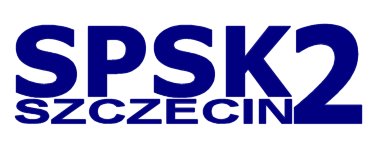                                  PUM w Szczecinie                                      Al. Powstańców Wielkopolskich 72, 70-111 Szczecin                                              Tel. (0-91) 466 10 86 do 88 fax. 466 11 13 Szczecin 06-05-2015 r.Znak sprawy: ZP/220/36/15Dotyczy: postępowania o udzielenie zamówienia publicznego na wykonanie robót polegających na przebudowie pomieszczeń piwnic na potrzeby archiwum i węzła cieplnego w budynku administracji Samodzielnego Publicznego Szpitala Klinicznego Nr 2 PUM w Szczecinie.WYJAŚNIENIE NR 1 	W związku z wpłynięciem do Zamawiającego pytań dotyczącego treści Specyfikacji Istotnych Warunków Zamówienia, zgodnie z art. 38 ustawy z dnia 29 stycznia 2004 r. Prawo zamówień publicznych, Zamawiający udziela następujących wyjaśnień:Pytanie nr 1Uprzejmie informujemy, że w 2008 r. byliśmy wykonawcą węzła cieplnego w przyziemiu Kliniki Chirurgii w SPSK nr 2 wraz z robotami budowlanymi na dowód czego załączamy protokół odbioru. Prosimy o informacje czy prace te zostaną nam uznane jako podobne do wymaganych postępowaniu nr znak sprawy: ZP/220/36/15. Odpowiedź:Zamawiający nie uzna tych dowodów. Zgodnie z Rozporządzeniem Prezesa Rady Ministrów z dnia 19.02.2013 r. w sprawie rodzajów dokumentów, jakich może żądać Zamawiający od Wykonawcy, oraz form, w jakich te dokumenty mogą być składane, oraz zgodnie z SIWZ, Zamawiający wymaga aby Wykonawca wykazał, że zrealizował roboty wskazane w SIWZ w okresie ostatnich 5 lat przed upływem terminu składania ofert.Pytanie nr 2Czy Zamawiający przewiduje przekazanie przedmiarów?Odpowiedź:Zamawiający udostępnia przedmiar robót, który należy traktować jako materiał pomocniczy do wyceny oferty. Pominięcie w przedmiarze jakichkolwiek robót nie może stanowić podstawy dla Wykonawcy do żądania dodatkowego wynagrodzenia.Pytanie nr 3Prosimy o ustalenie terminu wizji lokalnej.Odpowiedź:Wizja lokalna może być dokonywana po wcześniejszym uzgodnieniu z pracownikami Działu Technicznego SPSK-2 (tel. 91-466-10-72) w dniach roboczych w godzinach od 8:00 do 14:00.Pytanie nr 4Prosimy o odpowiedź czy w ramach przedmiotu Zamówienia należy wykonać opaskę wokół remontowanej części budynku.Odpowiedź:Tak, Zgodnie z dokumentacją projektową wzdłuż ściany północnej i wschodniej.Pytanie nr 5Prosimy o odpowiedź , czy Zamawiający dopuszcza użycie młotów pneumatycznych przy skuwaniu podłoża, czy fundamentów pod maszyny w części magazynowej?Odpowiedź:Zgodnie z dokumentacją PB Konstrukcji: „Rozbiórki należy wykonywać minimalizując użycie sprzętu udarowego, aby ograniczyć wpływ drgań na pozostałe elementy konstrukcji obiektu. Używanie sprzętu ciężkiego (typu młot pneumatyczny) jest niedopuszczalne.”Pytanie nr 6Prosimy o odpowiedź czy zamurowania okien w ścianach zewnętrznych należy wykonać, czy też są one już wykonane. Jeżeli należy je wykonać , prosimy o przekazanie rzuty i przekrojów z dokładnym zwymiarowaniem otworów do zamurowania.Odpowiedź:Proszę dokładnie zapoznać się z dokumentacją i zakresem rzeczowym. Na rysunkach dokumentacji zaznaczone są wypełnienia i rozbiórki elementów budowlanych. Proszę posłużyć się przedmiarem robót, który udostępnia Zamawiający.Pytanie nr 7Prosimy o przekazanie rysunków zwymiarowanych elementów fundamentów, które należy rozebrać. Na rzucie piwnicy zaznaczono fundamenty.  Żaden z rysunków ich nie precyzuje jednak wymiarów.Odpowiedź:Proszę dokładnie zapoznać się z dokumentacją i zakresem rzeczowym. Na rysunkach dokumentacji zaznaczone są wypełnienia i rozbiórki elementów budowlanych. Proszę posłużyć się przedmiarem robót, który udostępnia Zamawiający.Pytanie nr 8Prosimy o podanie wymiarów podestu betonowego do rozbiórki w pomieszczeniu węzła cieplnego.Odpowiedź:Proszę dokładnie zapoznać się z dokumentacją i zakresem rzeczowym. Na rysunkach dokumentacji zaznaczone są wypełnienia i rozbiórki elementów budowlanych. Proszę posłużyć się przedmiarem robót, który udostępnia Zamawiający.Pytanie nr 9Prosimy o podanie wymiarów ścian w pomieszczeniu 1- magazyn-archiwum przeznaczonych do rozbiórki.Odpowiedź:Proszę dokładnie zapoznać się z dokumentacją i zakresem rzeczowym. Na rysunkach dokumentacji zaznaczone są wypełnienia i rozbiórki elementów budowlanych. Proszę posłużyć się przedmiarem robót, który udostępnia Zamawiający.Pytanie nr 10Prosimy o podanie wymiarów cokołu betonowego w pomieszczeniu 1- magazyn-archiwum przeznaczonego do rozbiórki.Odpowiedź:Proszę dokładnie zapoznać się z dokumentacją i zakresem rzeczowym. Na rysunkach dokumentacji zaznaczone są wypełnienia i rozbiórki elementów budowlanych. Proszę posłużyć się przedmiarem robót, który udostępnia Zamawiający.Pytanie nr 11Prosimy o podanie wymiarów ścian w pomieszczeniu 2- magazyn-archiwum przeznaczonych do rozbiórki.Odpowiedź:Proszę dokładnie zapoznać się z dokumentacją i zakresem rzeczowym. Na rysunkach dokumentacji zaznaczone są wypełnienia i rozbiórki elementów budowlanych. Proszę posłużyć się przedmiarem robót, który udostępnia Zamawiający.Pytanie nr 12Prosimy o odpowiedź czy w przypadku poszerzania otworów drzwiowych w pomieszczeniu 1 oraz przy przejściu z korytarza na klatkę schodową nie zaistnieje konieczność przesklepienia istniejących otworów?  Odpowiedź:W projekcie budowlanym nie przewiduje się poszerzania przywołanych otworów.Pytanie nr 13Prosimy o odpowiedź czy wykonanie daszka nad wejściem do węzła cieplnego wchodzi w zakres postępowania. Odpowiedź:Punkt 4.19.3. opisu PB Architektury „Projektuje się daszek ze szkła akrylowego 3mm na dwóch wspornikach ze stali nierdzewnej. Daszek typowy jak Easy-Top.”  Pytanie nr 14Prosimy o odpowiedź czy płytki klinkierowe  przy zejściu do węzła mają być ułożone na stopniach, na ścianach od środka oraz na zakończeniu ścian (pod balustradą)? Czy mają też być ułożone na ścianie od strony zewnętrznej ? Jeżeli tak prosimy o określenie na jaką wysokość od zewnątrz należy je ułożyć.Odpowiedź:Punkt 4.19.2. opisu PB ArchitekturyPłaszczyzny elewacji – cokołu– tynk kamienny kolor szary – jak przykładowo Revadress firmy Schomburg LG20 Schody żelbetowe, studzienka – ściany pionowe- tynk kamienny– kolor szarySchody żelbetowe, studzienka – płaszczyzna górna – płytki klinkierowe wieńczące szare.Schody żelbetowe - stopnice, podest wejściowy – płytki klinkierowe szare.Balustrada zewnętrzna stalowa – farba proszkowa szaraParapety – płytki klinkierowe szarePytanie nr 15Prosimy o doprecyzowanie czy płytki na ścianach należy wykonać wyłącznie w pomieszczeniu węzła i na korytarzu, czy też należy uwzględnić je jeszcze w jakimś innym pomieszczeniu. Odpowiedź:Zgodnie z dokumentacją  projektową płytki na ścianach w pomieszczeniu węzła i fartuch na korytarzu.Pytanie nr 16Prosimy o podanie wymagań dotyczących glazury na ścianach (wielkość,  kolor, itp.).  Odpowiedź:Płytki na ścianach węzła jasnoszare o wymiarach min 20x25cm. Na podłodze węzła gres antypoślizgowy w kolorze ciemnoszarym o wymiarach min 30x30cm. Na korytarzu płytki o wymiarach min 20x25cm jasnoszare, w odcieniu wykładziny podłogowej.Pytanie nr 17Prosimy o odpowiedź czy ściany w pomieszczeniach magazynów-archiwum mają być szpachlowane? Czy też na ścianach ma zostać wykonany tynk cem.-wap. Kat. III wyłącznie malowany. Odpowiedź:We wszystkich pomieszczeniach części magazynowej ściany i sufity wykończone gładzią gipsową. Ściany pomalowane zmywalna farbą lateksową, sufity farbą akrylową.Pytanie nr 18Prosimy o odpowiedź jaką farbę należy użyć do malowania tynków cem.-wap. Na ścianach i sufitach pomieszczeń magazynów-archiwum.  Odpowiedź:We wszystkich pomieszczeniach części magazynowej ściany i sufity wykończone gładzią gipsową. Ściany pomalowane zmywalna farbą lateksową, sufity farbą akrylową.Pytanie nr 19Prosimy o przekazanie zestawienia belek stalowych istniejących (rodzaj profila, długość oraz ilość),                   które należy zabezpieczyć do R60. Czy ba belkach tych znajduje się zaprawa, z której wpierw należy belki oczyścić?  Odpowiedź:Na rzutach pokazane są istniejące belki stalowe. Proszę posłużyć się przedmiarem robót, który udostępnia Zamawiający. Przygotowanie i zabezpieczenie elementów stalowych do wymaganego R60 wg PB Konstrukcji punkt 5.7 opisu.Pytanie nr 20Prosimy o przekazanie rysunków elewacji południowej i zachodniej.  Odpowiedź:Elewacje nie są zawarte w dokumentacji projektowej. Elewacje te nie są wymagane do wykonania robót.Pytanie nr 21Prosimy o określenie wielkości otworów stropie, które należy uzupełnić oraz grubość stropu istniejącego.  Odpowiedź:Grubość stropu 30cm. Proszę posłużyć się przedmiarem robót, który udostępnia Zamawiający.Pytanie nr 22Prosimy o odpowiedź czy wyposażenie ujęte w opisie technicznym pkt. 4.18.3 należy uwzględnić w wycenie?Jeżeli tak prosimy o przekazanie szczegółowych informacji dotyczących parametrów  technicznych oraz rozmieszczenia regałów. Odpowiedź:Wyposażenie w postaci regałów leży po stronie Zamawiającego.Pytanie nr 23Prosimy o informację, czy zakres prac remontowych obejmuje pomieszczenia: magazynu (5,20m^2) i klatki schodowej (18,30m^2)?  Odpowiedź:Dokumentacja projektowa nie obejmuje wymienionych pomieszczeń. Po wykonaniu w przegrodach przebić dla instalacji  w/w pomieszczenia wykończyć zgodnie ze stanem istniejącym.Pytanie nr 24Prosimy o podanie sposobu technologii odkopania ścian zewnętrznych na szerokość ok. 1m.  Odpowiedź:Ściany zewnętrzne należy odkopywać odcinkowo, naprzemiennie na długości ok. 3m wzdłuż budynku i na szerokości około 1m od budynku. Ostateczną szerokość wykopu powinien dobrać wykonawca odpowiednią dla sposobu i technologii prowadzenia robót. Zaleca się wykonanie robót ziemnych ręcznie i z użyciem minikoparki. Tuż przy fundamentach odkopy wykonać ręcznie.Ściany wykopów zabezpieczyć pełnym deskowaniem.Pytanie nr 25Prosimy o informację czy do wyceny należy przyjąć izolację poziomą ścian? Jeśli tak prosimy o podanie sposobu i zakresu tej izolacji? Odpowiedź: Zamawiający potwierdza, że należy przewidzieć wykonanie izolacji poziomej ścian wewnętrznych i zewnętrznych w częściach podpiwniczonych budynków C i D. Izolację należy przeprowadzić metodą iniekcji.Pytanie nr 26Prosimy o podanie zakresu zabudów instalacji? Odpowiedź:Dokumentacja projektowa nie przewiduje wykonania zabudów instalacji.Wykonawcy są zobowiązani uwzględnić powyższe wyjaśnienia podczas sporządzania i składania ofert.        		Z poważaniem